В соответствии с Регламентом Думы Молоковского муниципального округа, утвержденным решением Думы Молоковского муниципального округа от 11.10.2021 № 2 «Об утверждении Регламента Думы Молоковского муниципального округа»  Дума Молоковского муниципального округа РЕШИЛА:1. Избрать секретарем  Думы Молоковского муниципального округа  первого созыва  депутата  Гаврилову Ирину Николаевну.2. Настоящее решение вступает в силу со дня его принятия, подлежит размещению на официальном сайте администрации Молоковского района в информационно-телекоммуникационной сети «Интернет».Председатель ДумыМолоковского муниципального округа                                     Л.А. Бойцова                           					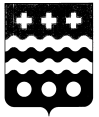 ДУМА МОЛОКОВСКОГО МУНИЦИПАЛЬНОГО ОКРУГАТВЕРСКОЙ ОБЛАСТИ РЕШЕНИЕ11.10.2021                                                                                                          № 7пгт Молоково                                                         ДУМА МОЛОКОВСКОГО МУНИЦИПАЛЬНОГО ОКРУГАТВЕРСКОЙ ОБЛАСТИ РЕШЕНИЕ11.10.2021                                                                                                          № 7пгт Молоково                                                         ДУМА МОЛОКОВСКОГО МУНИЦИПАЛЬНОГО ОКРУГАТВЕРСКОЙ ОБЛАСТИ РЕШЕНИЕ11.10.2021                                                                                                          № 7пгт Молоково                                                         ДУМА МОЛОКОВСКОГО МУНИЦИПАЛЬНОГО ОКРУГАТВЕРСКОЙ ОБЛАСТИ РЕШЕНИЕ11.10.2021                                                                                                          № 7пгт Молоково                                                         Об избрании секретаря Думы Молоковского муниципального округа